The training of gamma in the RBF of Kc and the Kc values for six gene pairs in Application 2Data in Application 1 and Application 2 have been standardized.Application 1: TIAM1 vs. IL17AThe minimum of CV () is achieved by .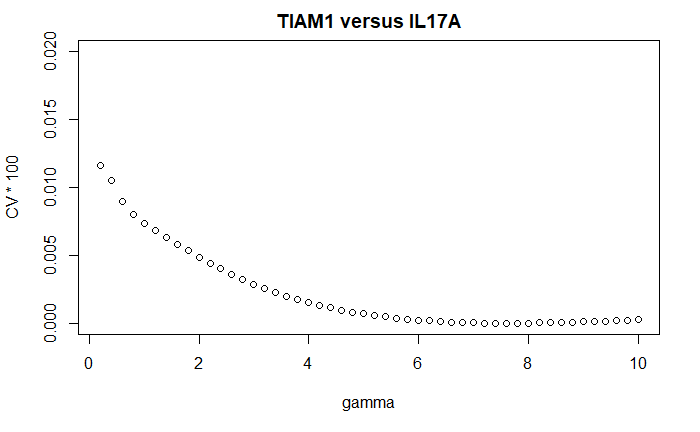 In the following, we show the training of gamma of the RBS kernel in Kc. HST3 vs. RAD51The minimum of  () is achieved by .But,  when; the difference between this CV and the min. is .	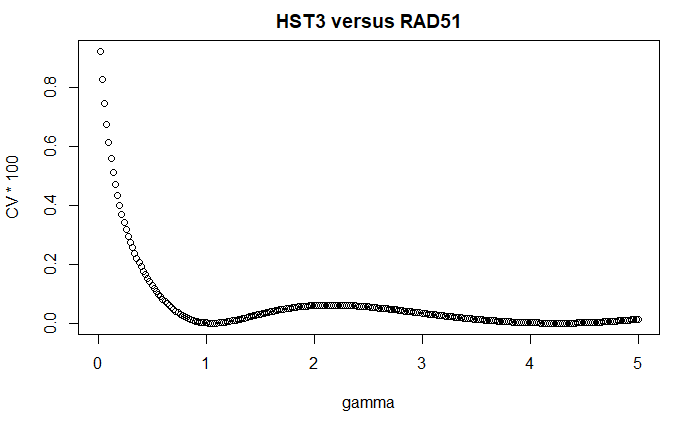 HST3 vs. RNR1The minimum of  () is achieved by .But ; the difference between this CV and the min. is .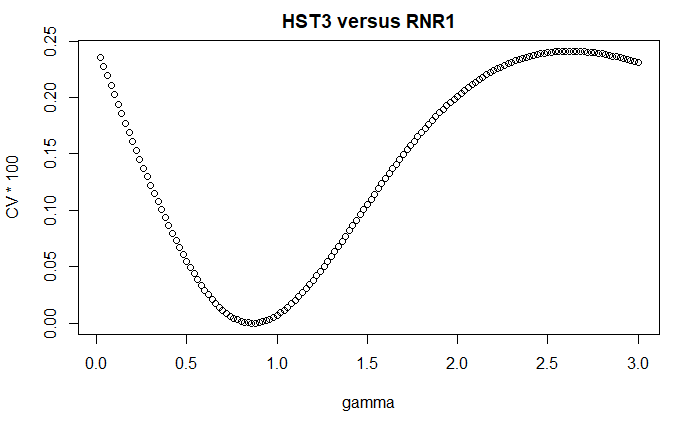 HST3 vs. SWE1The minimum of () is achieved by .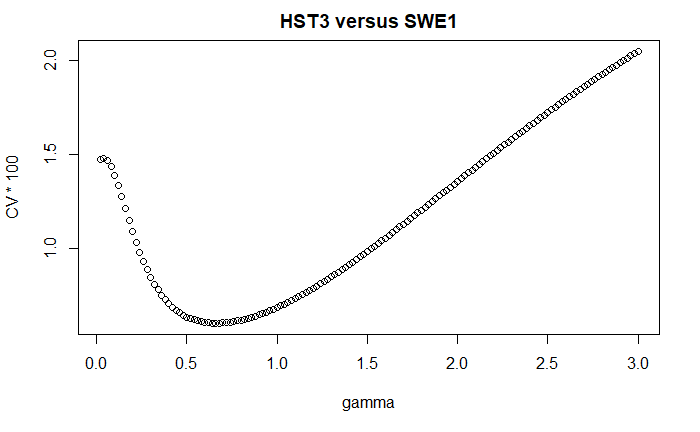 Application 2: the results of Kernelized correlatin (Kc) and Pearson’s correlationFor three gene pairs with similar patterns, Kc-RBF with gamma = 0.5 computed by Repeat 1 and 2 dataPearson correlation results: For three anti-similar gene pairs Kc with the trained gamma computed by Repeat 1 and 2 data Pearson’s correlation results: Kc (Repeat1)Kc (Repeat2)meansdp.value (t-test)RNR1-SWE10.9840.8410.9130.072 0.050RNR1-RAD510.9940.9850.9890.0040.003SWE1-RAD510.8650.9530.9090.0440.031Pearson’s r (Repeat1)Pearson’s r (Repeat2)meansdp.value (t-test)RNR1-SWE10.8770.7540.8150.0610.048RNR1-RAD510.8830.9540.9180.0350.024SWE1-RAD510.6100.8240.7170.1070.094Kc (Rep1)Kc (Rep2)meansdp.value (t-test)HST3-RAD51(RBF, )-0.824-0.829-0.8670.0040.002HST3-RNR1()-0.861-0.844-0.8530.0120.006HST3-SWE1()-0.674-0.829-0.7520.1100.066Pearson’s r (Rep1)Pearson’s r (Rep2)meansdp.value (t-test)HST3-RAD51-0.336-0.667-0.5010.2340.203HST3-RNR1-0.434-0.659-0.5460.1590.129HST3-SWE1-0.310-0.671-0.4900.2550.224